JELENTKEZÉSI LAP –FELNŐTTEK SZAKMAI OKTATÁSA –TECHNIKUM KIZÁRÓLAG ÉRETTSÉGIRE FELKÉSZÍTŐ ÉVFOLYAMAIBüntetőjogi felelősségem tudatában kijelentem, hogy a fenti adatok a valóságnak megfelelnek.Kelt: ……………………………………………………..		………………………………………………..		                                    jelentkező aláírása	TájékoztatásA szakképzésbe való belépés feltételeit a képzési és kimeneti követelmények határozzák meg (megfelelő iskolai előképzettség, egészségügyi alkalmasság). A jelentkezési laphoz kérjük mellékelni az alábbiakat:amennyiben nem az intézmény beiratkozott tanulója--szakmai végzettséget igazoló bizonyítvány fénymásolatátnem magyar állampolgár esetén a Magyar Köztársaság területén való tartózkodásra jogosító okirat fénymásolatátA jelentkezési lapot személyesen lehet leadni az intézményben vagy postán megküldeni az iskola címére (7090 Tamási, Deák Ferenc u. 6-8.). További információk kérhetők a 06/74-471-127-es telefonszámon.Jelentkezési határidő: 2024. augusztus 09.JELENTKEZŐ NEVE:Oktatási azonosító (11 számjegy)TAJ szám:Adóazonosító jel: Adóazonosító jel: Adóazonosító jel: Születési hely:Születési idő:Születési idő:Anyja neve:Állandó lakcím__ __ __ __ __ __ __ __ __ __ __ __ __ __ __ __ __ __ __ __ __ __ __ __ __ __ __ __ __ __ __ __ __ __ __ __ __ __ __ __ Telefonszám:E-mail cím:Szakmai végzettsége:Szakmai végzettsége:Szakmai végzettsége:Szakmai végzettsége:Szakmai végzettsége:Szakmai végzettsége:Szakmai végzettsége:Szakmai végzettsége:Szakmai végzettsége:Szakmai végzettsége:Szakmai végzettsége:Szakképesítés/szakma azonosító száma, neveZáróvizsga éve:Záróvizsga éve:Záróvizsga éve:Iskola neve, ahol a szakmai végzettséget szerezteIdegen nyelvi ismeret(ek):……….…… nyelv......… évig tanultam......… évig tanultam......… évig tanultam………….… nyelv………….… nyelv………….… nyelv......… évig tanultam......… évig tanultam......… évig tanultamAlulírott jelentkezem a szakképző intézmény által meghirdetett felnőttek szakmai oktatására:TECHNIKUM – 2 ÉVES, KIZÁRÓLAG ÉRETTSÉGIRE FELKÉSZÍTŐ ÉVFOLYAMAI (12-13. ÉVFOLYAM)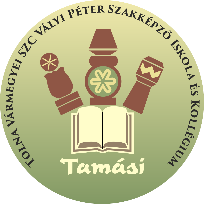 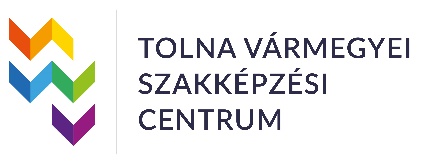 